Urtiere = Protozoa / EinzellerGeisseltierchen = Flagellata		Grünes Augentierchen = EuglenaWurzelfüssler = Rhizopoda	Amöben			Amöbe								Amöbe umschliesst Pantoffeltierchen	Sonnentierchen	Strahlentierchen	Sporentiere = Sporozoa			Erreger der Malaria	Wimpertierchen = Ciliata		Holotricha			Pantoffeltierchen			Peritricha			Glockentierchen			Spirotricha			TrompetentierchenSchwämme = Spongiae oder Porifera 	Hohltiere = Coelenterata			Plattwürmer = Plathelminthes	Strudelwürmer					Bandwürmer	(Strudelwürmer)		(Bandwürmer)	(Saugwürmer)	Saugwürmer				Faden- oder Rundwürmer = Nemathelminthes	AschelminthesRädertiere = Rotatoria	Bauchhaarlinge = Gastrotricha	Mundarmtiere = Tentaculata	Ringelwürmer = Annelida		Gliederfüssler = Arthropoda	Krebse = Crustacea									(Wasserfloh = Daphnia)	Spinnenartige = Arachnoidea		Skorpione				Weberknechte		Milben			Spinnen				Gliederfüssler = Arthropoda 	Tausendfüssler = Myriapoda		Doppelfüssler = Diplopoda				Hundertfüssler = Chilopoda				Insekten = Insecta		Urinsekten = ungeflügelte Insekten								Silberfischchen		SpringschwänzeGliederfüssler = Arthropoda	Insekten = Insecta		Eintagsfliegen							Eintagsfliegenlarve				Eintagsfliege		Steinfliegen								Steinfliegenlarve			Steinfliege		Libellen								Libellenlarve		LibellenGliederfüssler = Arthropoda	Insekten = Insecta		Ohrwürmer					Fangschrecken								Gottesanbeterin		Schaben		Küchenschabe 		Termiten				Gliederfüssler = Arthropoda	Insekten = Insecta		Laubheuschrecken und Grillen													Feldgrille		Feldheuschrecken				Tierläuse				Schnabelkerfe							Wanze		SchaumzikadenGliederfüssler = Arthropoda	Insekten = InsectaNetzflügler								Ameisenjungfer	Larve: Ameisenlöwe		Käfer										Gelbrandkäfer		Larve		Maikäfer		Hautflügler										Biene					Ameisen		Köcherfliegen			Köcherfliege 	Larve Gliederfüssler = Arthropoda	Insekten = Insecta		Schmetterlinge									Schwalbenschwanz		Larve			Zweiflügler								Stechmücke		Larve			Stubenfliege		Flöhe								Katzenfloh		MenschenflohWeichtiere = Mollusca	Schnecken = Gastropoda					Weinbergschnecke	Nacktschnecke	Muscheln					Stachelhäuter (Echinodermata)	Seesterne						Seeigel				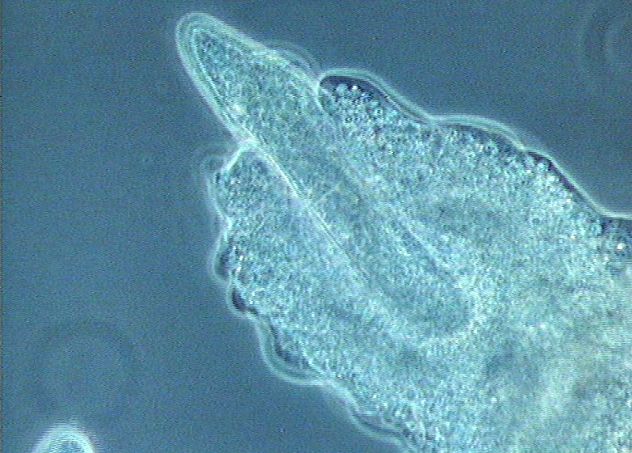 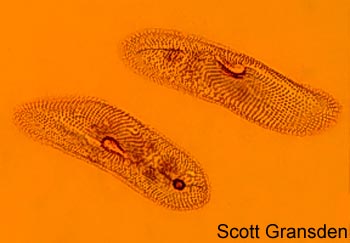 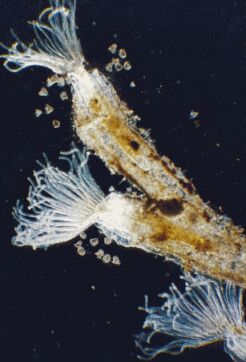 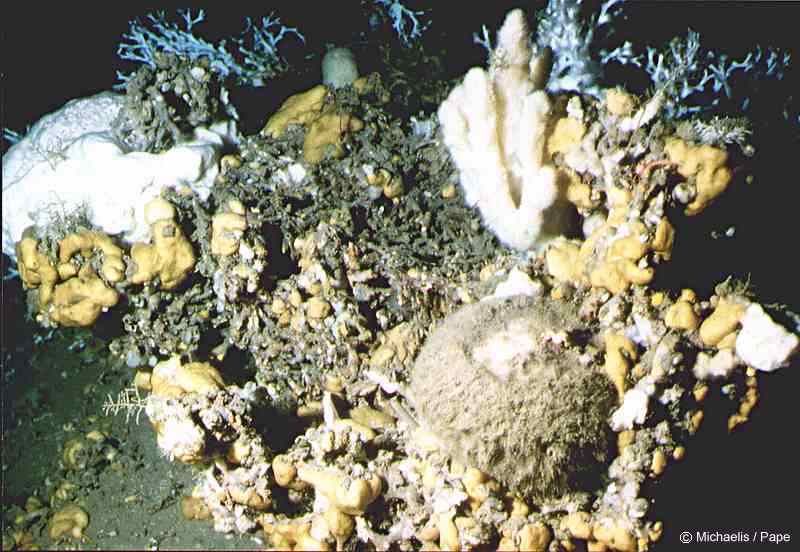 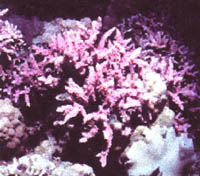 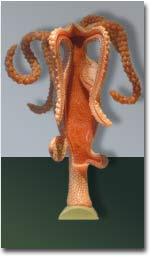 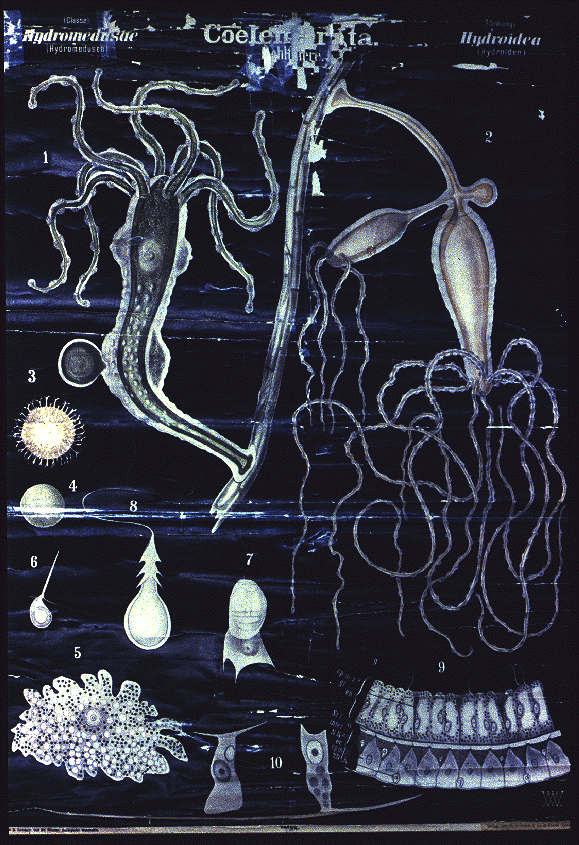 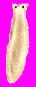 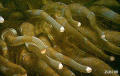 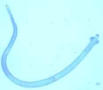 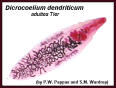 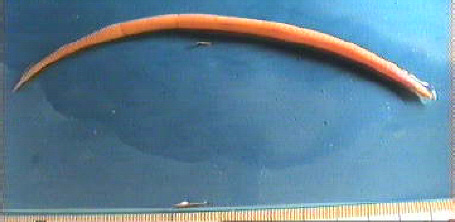 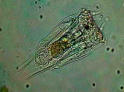 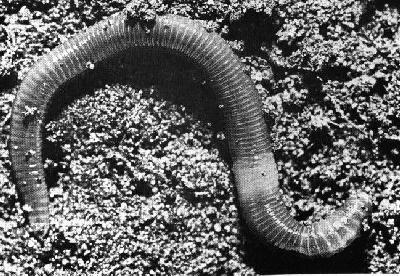 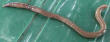 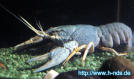 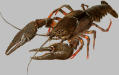 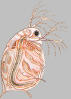 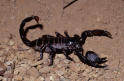 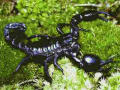 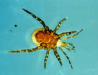 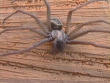 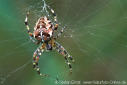 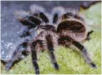 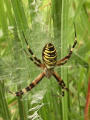 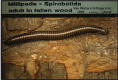 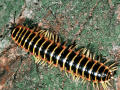 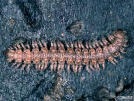 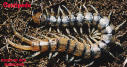 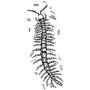 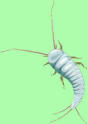 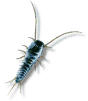 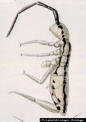 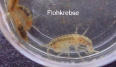 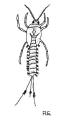 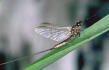 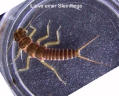 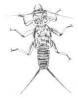 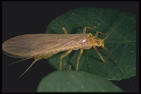 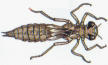 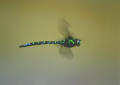 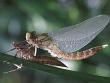 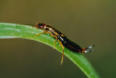 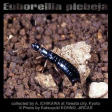 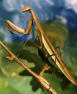 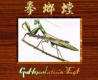 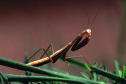 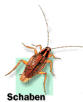 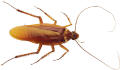 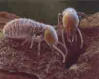 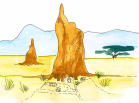 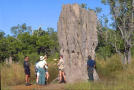 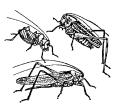 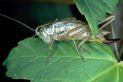 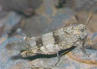 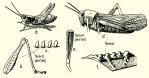 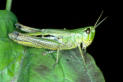 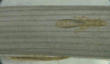 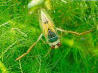 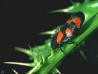 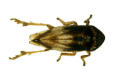 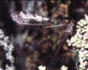 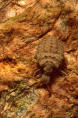 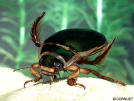 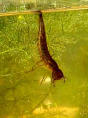 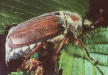 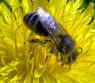 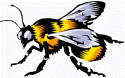 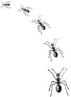 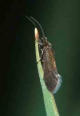 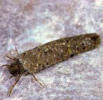 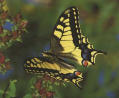 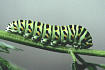 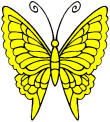 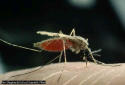 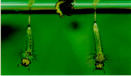 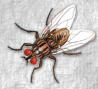 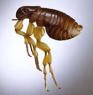 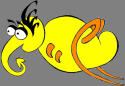 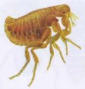 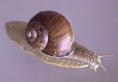 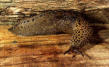 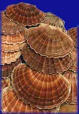 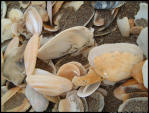 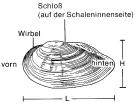 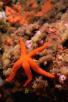 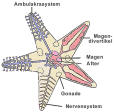 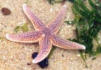 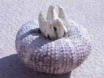 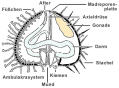 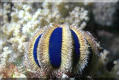 